Sponsoring and Exhibition Order Form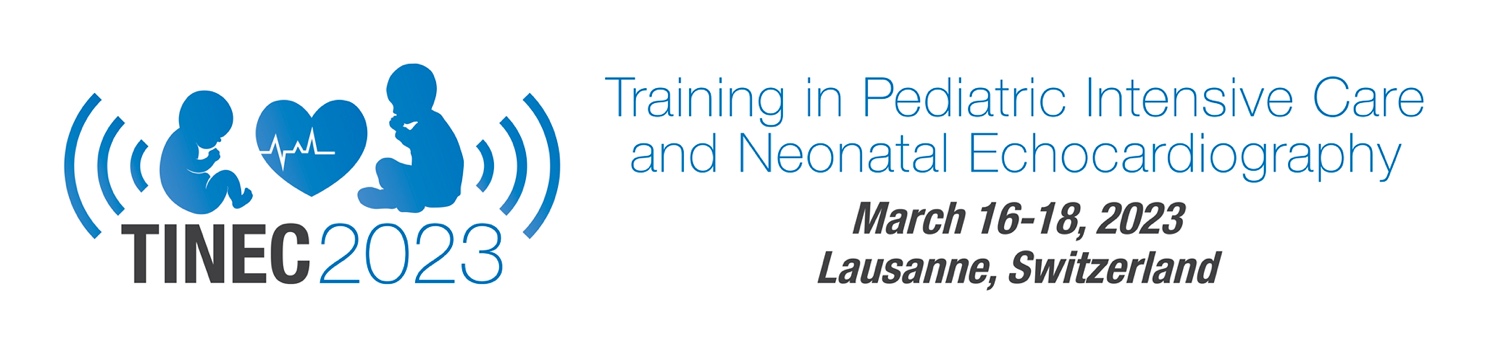 1. Company details Company	     Contact	     Address	     Postal Code	     City	     Tel		     Fax	     E-mail	     To be returned to: Symporg SA 30 Rue Rousseau CH-1201 - Geneva , SwitzerlandTel : +4122 839 84 84 – Fax : +4122 839 84 85 -E-mail : elaget@symporg.chRegarding workshops and/or industry symposiums information, you can contact the course director:Nicole Sekarski: Nicole.Sekarski@chuv.ch2. Exhibition(Please tick the appropriate box) Exhibition spaces in front of the main auditorium entrance(Includes: naked surface, 1 electrical socket, 2 exhibitor badges, 1 table, 2 chairs, Wi-Fi) Additional equipment requested (fees may occur):      Attribution of booth: “first come first served”3. Sponsor Logo 	Your logo on TINEC’s acknowledgements of sponsors webpage	CHF 1’000.-4. SponsoringUnrestricted educational grant CHF 1’500.-	 CHF 3’000.-	 CHF 4’500.-5. Payment Terms and Cancellation I acknowledge and approve the above conditionsPlace & date  : …………………………………………………………………….. Signature: ……………………………………………………………………………The confirmation and invoice will be mailed to you upon receipt of this Order Form.1st choice2nd choiceLocationBoothSurface (in sqm)PriceExhibition14 sqmCHF 1’500.-Exhibition24 sqmCHF 1’500.-Exhibition34 sqmCHF 1’500.-